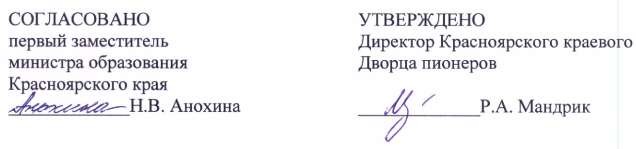 Положениео проведении X краевого творческого фестиваля«Таланты без границ»Общие положенияНастоящее положение о проведении краевого творческого фестиваля «Таланты без границ» (далее - Фестиваль), определяет цели, задачи, порядок организации, проведения и подведения итогов Фестиваля.Фестиваль является региональным этапом Большого всероссийского фестиваля детского и юношеского творчества, в том числе для   детей   с   ограниченными   возможностями   здоровья,   и   проводится во исполнение задачи регионального проекта «Успех   каждого ребенка» по формированию эффективной системы выявления, поддержки и развития способностей и талантов у детей и молодежи в соответствии с перечнем мероприятий для детей и молодежи на 2022 год, утвержденным приказом министерства образования Красноярского края от 24.12.2020 №634-11-05.Фестиваль является площадкой для демонстрации современных художественных навыков и творческих достижений школьников Красноярского края в области художественного творчества, в том числе с применением цифровых технологий.Цели Фестиваля:обновление содержания и технологий дополнительного образования художественной направленности;поддержка и развитие детского и юношеского творчества, эстетическое воспитание и художественное развитие детей, приобщение их к ценностям российской и мировой культуры и искусства, социокультурная интеграция детей с особыми образовательными потребностями;внедрение современных форм организации деятельности в системе дополнительного образования детей, в том числе с применением цифровых технологий и ориентацией на будущую профессию.Задачи Фестиваля:выявить и способствовать продвижению лучших индивидуальных и коллективных участников в области художественного творчества;представить современные инструменты, техники, методики работы в области художественного творчества, лучшие образцы творческих продуктов;обеспечить экспертное сопровождение конкурсных мероприятий Фестиваля, в том числе с привлечением представителей команд муниципальных образований Красноярского края;стимулировать интерес школьников к различным видам творчества; способствовать     социализации     школьников     с     ограниченнымивозможностями здоровья средствами художественного творчества; сформировать команды школьников Красноярского края для участияв конкурсных мероприятиях федерального уровня в области художественного творчества, в том числе для детей с ограниченными возможностями здоровья.Учредитель Фестиваля – министерство образования Красноярского края, организатор Фестиваля – краевое государственное бюджетное образовательное учреждение дополнительного образования «Красноярский краевой Дворец пионеров» (далее - Организатор).Победители	и	призеры		Фестиваля,		занявшие	I,		II,	III	места, индивидуальные или коллективные участники, по решению Организатора Фестиваля	рекомендуются			для			участия		в		творческих				конкурсных мероприятиях,	олимпиадах		для	детей	и	молодежи	по	направлениям, соответствующим	номинациям	Фестиваля,		включенным			в		перечень конкурсных		мероприятий	и			(или)		олимпиад,	утверждаемый приказом Министерства просвещения Российской Федерации на текущий учебный год, и (или) проводимых при поддержке Министерства просвещения Российской Федерации, а также в творческих профильных сменах в международных и всероссийских детских центрах.Участники ФестиваляУчастниками Фестиваля являются школьники в возрасте от 7 до 18 лет, занимающиеся художественным творчеством в образовательных организациях всех типов и видов отрасли образования, в том числе дети с ограниченными возможностями здоровья.Возрастные группы участников:7-9 лет;10-13 лет;14-18 лет.В номинациях «Малая драматическая форма», «Большая драматическая форма» конкурсные материалы представляются в двух возрастных группах: 7-13 лет и 14-18 лет.В номинации «Технический дизайн» конкурсные материалы представляются в возрастной группе 14-18 лет.В номинациях «Фото», «Медиажурналистика», «Театр моды» конкурсные материалы представляются в возрастных группах 10-13 и 14-18 лет.В составе детского творческого коллектива в заявленной возрастной группе допускается не более 20% участников из другой возрастной группы. Творческий коллектив представляет только по одному номеру в одной возрастной группе заявленной номинации.Участники Фестиваля оформляют свое согласие   Организатору на обработку и распространение своих персональных данных в порядке и на условиях, определенных Федеральным законом от 27 июля 2006 года№152-ФЗ «О персональных данных».Содержание мероприятий ФестиваляФестиваль является юбилейным, проходит в год празднования 200- летия Енисейской губернии, направленного на популяризацию истории Красноярского края и объединение людей, живущих в самых отдаленных населенных пунктах огромной территории Енисейской Сибири. Содержательный контент Фестиваля свободный. Приветствуются темы, посвященные Родине, России, истории и самобытным традициям народов родного края, детству.Смотр – конкурс.Смотр-конкурс направлен на выявление участников, демонстрирующих высокий уровень мастерства в видах художественного творчества по следующим номинациям:эстрадный и джазовый вокал, академический вокал, народный вокал,народная и народно-стилизованная хореография, современная хореография,инструментальное исполнительство, малая драматическая форма, большая драматическая форма, театр моды,изобразительное искусство, декоративно-прикладное творчество, кино,анимация, медиажурналистика, литературное творчество, фото,технический дизайн,комикс,специальная номинация - авторское творчество «Тебе, мой край». Предоставляются творческие номера и художественные работы 2021-2022 учебного года.Гала-концерт.Представляет собой театрализованный концерт с единой сюжетной линией и участием лучших творческих коллективов, солистов, как победителей Фестиваля, так и участников, выбранных главным режиссером Фестиваля. Для представления культурно-образовательному сообществу Красноярского края оформляется видеоверсия.Краевая выставка лучших работ.Проводится с целью предъявления широкой аудитории творческих работ, созданных в лучших традициях и техниках декоративно-прикладного и изобразительного искусства.Интерактивное открытое Art-пространство.Art-пространство    организовано    в    социальной    сети    ВКонтакте на странице Фестиваля (https://vk.com/public192597550) и является открытой площадкой для творческой самореализации участников Фестиваля. На площадке школьники имеют возможность в формате стрим-трансляции предъявить авторские оригинальные художественные находки, свое уникальное исполнительство, свои творческие продукты, раскрыв способы и приемы создания, а также продемонстрировать авторские работы, представляемые участниками в номинацию авторского творчества «Тебе, мой край».На площадку участники заявляются добровольно. По итогам реализации интерактивного открытого Art-пространства формируется рейтинг лучших юных мастеров художественного творчества путем интернет- голосования. В рамках интерактивного открытого Art- пространства для обучающихся и педагогов пройдут он-лайн мастер-классы с участием экспертов и ведущих деятелей культуры, искусства, специалистов в области цифровых технологий.Порядок организации и проведения ФестиваляФестиваль проводится в три этапа:I – муниципальный II – краевой (заочный) III– заключительный этап фестиваля Предположительные сроки проведения январь-май (будет уточняться дополнительно)Информация о событиях Фестиваля, требования к содержанию и оформлению конкурсных материалов, записи мастер-классов будут размещены в социальной сети ВКонтакте на странице Фестиваля по ссылке https://vk.com/public192597550 и на странице «Краевой ресурсный центр дополнительного образования художественной направленности» Красноярского краевого Дворца пионеров он-лайн по ссылке http://24kdp.ru/course/view.php?id=260.В целях информационно-методического обеспечения Фестиваля Организатор в апреле 2022 года проводит вебинары.Не принимаются художественные работы и постановки, авторами которых являются педагоги Красноярского края,   если не   представлено их письменное согласие.За содержание конкурсных материалов, представленных на Фестиваль, несет ответственность участник Фестиваля (образовательная организация).При нарушении авторского права экономические и юридические издержки несет участник, предоставивший материалы на Фестиваль.Сроки и формат проведения мероприятий Фестиваля могут быть изменены в   соответствии   с   эпидемиологической   ситуацией   в   регионе и Российской Федерации.Первый этап – муниципальный.Муниципальный этап Фестиваля является обязательным отборочным и проводится в каждом муниципальном образовании (муниципальном районе, городском округе) Красноярского края.В рамках муниципального этапа проводится смотр-конкурс творческих работ по номинациям Фестиваля.Для организации и проведения муниципального этапа Фестиваля орган управления образованием формирует оргкомитет или назначает ответственное лицо (далее-муниципальный координатор). Муниципальные координаторы регистрируются на странице «Краевой ресурсный центр дополнительного образования художественной направленности» сайта Красноярского краевого Дворца пионеров он-лайн по ссылке http://24kdp.ru/course/view.php?id=260       и       направляют       информацию об организаторе муниципального этапа (см. перечень документов п.10 Положения).Кроме того, муниципальные координаторы проходят регистрацию и заполняют все необходимые данные участников Фестиваля в соответствии с инструкцией на цифровой платформе Большого всероссийского фестиваля детского и юношеского творчества, в том числе для детей с ограниченными возможностями здоровья по ссылке https://grandfestival.vcht.center/ по всем номинациям, кроме   номинаций   «Декоративно-прикладное   творчество» и «Изобразительное искусство». Участников Фестиваля в двух указанных номинациях регистрируют на цифровой платформе Всероссийского детского фестиваля народной культуры «Наследники традиций» по ссылке https://naslednikitraditsy.ru/ (смотреть перечень документов п. 10 Положения).Территории, по каким-либо причинам не проводящие муниципальный этап, направляют разъяснительное письмо о причинах отказа проведения Фестиваля.Муниципальный координатор обеспечивает участие:в каждой номинации Фестиваля школьников из образовательных организаций всех видов и типов, в том числе краевых образовательных организаций, расположенных на территории данного муниципального образования, а также не менее 20% творческих номеров и художественных работ школьников с ограниченными возможностями здоровья;обеспечивает вхождение обучающихся в интерактивное открытое Art- пространство;готовит пакет документов 2022 года, размещенный на странице «Краевой ресурсный центр дополнительного образования художественной направленности» сайта Красноярского краевого Дворца пионеров он-лайн   (http://24kdp.ru/course/view.php?id=260), а также предоставляет ссылку на интернет-ресурс, на котором размещены материалы   и    творческие    работы    участников    муниципального    этапа в муниципальном образовании. Ссылка должна быть активна и доступна до окончания Фестиваля для всех участников;направляет заявку на участников муниципального этапа, занявших первое место, для участия в краевом (заочном) этапе Фестиваля.Ответственным оператором   за   внесение   данных   об   участниках и победителях муниципального этапа в подсистему «Одаренные дети» КИАСУО являются муниципальные образовательные организации.Второй этап – краевой (заочный).Организацию и проведение краевого (заочного) этапа осуществляет Организатор.Участники краевого (заочного) этапа – победители муниципального этапа, занявшие первое место во всех номинациях и возрастных категориях.В рамках краевого (заочного) этапа: жюри определяет победителей и призеров Фестиваля;действует интерактивное открытое Art-пространство.Списки победителей и призеров Фестиваля размещаются до на сайте Красноярского краевого Дворца пионеров www.dvpion.ru в разделе «Краевые мероприятия» и на странице «Краевой ресурсный центр дополнительного образования художественной направленности» сайта Красноярского краевого Дворца пионеров-онлайн по ссылке http://24kdp.ru/course/view.php?id=260.Третий этап – заключительный.Организацию	и	проведение	заключительного	этапа	осуществляет Организатор.В рамках заключительного этапа Фестиваля:формируется видеоверсия гала-концерта;действует интерактивное открытое Art-пространство; организуется флешмоб «МыВместеМирЯрче»; формируется выставка лучших творческих работ;работают виртуальные концертный зал и кинозал для демонстрации лучших достижений участников Фестиваля.Видеоверсия гала-концерта размещается на Youtube канале Красноярского краевого Дворца пионеров и в социальных сетях.Руководство Фестивалем5.1. Руководство Фестиваля и его организационное обеспечение осуществляет Организатор.Функции Организатора:организует и проводит краевой (заочный) и заключительный этапы Фестиваля;формирует состав жюри краевого (заочного) этапа Фестиваля с учетом жанровой принадлежности;формирует по жанрам видеоссылки творческих номеров для работы жюри фестиваля;осуществляет организационно-методическую поддержку и информаци- онное сопровождение;проводит консультации координаторов, руководителей коллективов в соответствии с запросом;подводит итоги Фестиваля;формирует из числа победителей списки участников Большого всероссийского фестиваля детского и юношеского творчества, в том числе для детей с ограниченными возможностями;освещает ход проведения и итоги Фестиваля на сайте Красноярского краевого Дворца пионеров, на странице Фестиваля и в социальных сетях, в СМИ;разрабатывает программу заключительных мероприятий Фестиваля; готовит итоговый отчет об организации и проведении Фестиваля.Жюри ФестиваляЖюри муниципального этапа Фестиваля формируется муниципальными органами управления образованием. В состав жюри входят педагоги, работники культуры, искусства, представители общественности в составе не более трех человек| по каждой номинации. Жюри осуществляет экспертную оценку номеров участников, представленных на смотр-конкурс муниципального этапа в соответствии с настоящим положением, определяет победителей муниципального этапа.Жюри    краевого    (заочного)    этапа    Фестиваля    формируется из известных деятелей   образования,   культуры,   искусства,   специалистов в области цифровых технологий Красноярского края.Жюри муниципального и краевого (заочного) этапов:осуществляет      оценку       конкурсных       материалов       участников в соответствии с критериями оценки материалов по направлениям творчества;определяет победителей (I место) и призеров (II, III место) муниципального этапа, победителей (I место) и призеров (II, III место) Фестиваля.вправе учредить дополнительные специальные номинации и награды Фестиваля.Номинации и критерии оценки творческих работНоминация «Эстрадный и джазовый вокал» (соло, ансамбль, хоры). Участники оцениваются по отдельным видам исполнительства:соло; ансамбль; хор.Участники исполняют одно произведение, продолжительность звучания которого не должна превышать 3 минуты 30 секунд. Превышение указанного времени влияет на оценку жюри. Обязательно использование микрофона при исполнении произведения солистом или участниками ансамбля.Для средней и старшей возрастной категории участников обязательно двухголосное и трехголосное исполнение.Не оценивается:выступление вокалистов под фонограмму, в которой прописан голос; выступление с использованием фонограммы, в которой в бэк-вокальных партиях дублируется основная партия солиста.Критерии оценки:техника исполнения: чистота интонации и качество звучания, музыкальность, красота тембра и сила голоса (для ансамблей: слаженность, спетость);подбор и воплощение художественного образа в исполняемом произведении: артистизм, эстетика костюмов и реквизита;соответствие репертуара исполнительским возможностям и возрасту исполнителя;исполнительская культура: общее художественное впечатление, работа с микрофоном, сценическая культура.Номинация «Академический вокал» (соло, ансамбль, хор). Участники оцениваются по отдельным видам исполнительства: соло;ансамбль; хор.В номинации принимают участие вокалисты, ансамбли (до 14 человек), хор (от 15 человек). Участники исполняют одно произведение, продолжительность которого не должна превышать 3 минуты 30 секунд. Превышение     указанного     времени      влияет      на      оценку      жюри. В средней и старшей возрастной категории обязательно двухголосноеи	трехголосное	исполнение.	Не	оценивается	выступление	вокалистов под фонограмму, в которой прописан голос.Критерии оценки:техника	исполнения:	чистота	интонации	и	качество	звучания, музыкальность, красота тембра и сила голоса;подбор	и	воплощение	художественного	образа	в	исполняемом произведении: артистизм, эстетика костюмов и реквизита;соответствие репертуара исполнительским возможностям и возрасту исполнителя;исполнительская	культура:	общее	художественное	впечатление, сценическая культура.Номинация «Народный вокал» (соло, ансамбль, хор). Участники оцениваются по отдельным видам исполнительства: соло;ансамбль; хор.В номинации принимают участие вокалисты, ансамбли (до 14 человек), хор (от 15 человек). Участники исполняют один номер, продолжительность которого не должна превышать 3 минуты 30 секунд. Превышение указанного времени влияет на оценку жюри. В средней и старшей возрастной категории обязательно двухголосное и трехголосное исполнение. Не оценивается использование фонограмм, участники исполняют номер живым звуком.Критерии оценки:техника исполнения: чистота интонации и качество звучания, диапазон голоса, органичность и темпераментность исполнения, умение варьировать напев и движения в пении (для ансамблей, хоров: слаженность, спетость);подбор и воплощение художественного образа в исполняемом произведении: артистизм, эстетика костюмов и реквизита (предпочтительней использовать этнографические костюмы или костюмы, выполненные современниками    с     соблюдением    всех     традиционных     особенностей и соответствующие исполняемому репертуару);соответствие репертуара исполнительским возможностям и возрасту исполнителя;исполнительская культура: общее художественное впечатление, сценическая культура.Номинация «Хореография».Виды исполнительства: народная и народно-стилизованная, современная хореография.«Народная и народно-стилизованная хореография» - участники исполняют       одно       произведение,        продолжительность        которого не должна превышать 4 минуты 30 секунд. Содержание музыкального сопровождения должно соответствовать возрасту танцоров, иметь нравственную окраску.«Современная       хореография»       -        участники        исполняют один номер, продолжительность которого не должна превышать 4 минуты.Превышение указанного времени влияет на оценку жюри. Содержание музыкального сопровождения должно соответствовать возрасту танцоров, иметь нравственную окраску.Критерии оценки в видах исполнительства «Народная и народно- стилизованная хореография» и «Современная хореография»:уровень владения техникой (чистота исполнения технических приемов, ритмический рисунок);подбор и воплощение художественного образа в исполняемом произведении (артистизм, синхронность, эстетика костюмов и реквизита);качество музыкального сопровождения (соответствие музыкальной темы возрасту исполнителей, соответствие постановки и музыки, интеллектуально-духовный уровень текста музыкального сопровождения);качество постановки (композиционное построение номера, владение сценическим пространством, рисунок).Номинация «Инструментальное исполнительство».Виды исполнительства: сольное музицирование, оркестры (духовые, народные).В	номинации	принимают	участие	исполнители	на	музыкальных инструментах, включая электронные.Участники исполняют один номер, не превышающий по времени 4 минуты. Превышение указанного времени влияет на оценку жюри.Критерии оценки:степень владения инструментом;соответствие репертуара возрасту исполнителей;музыкальность,	художественная	трактовка	произведения; артистичность, сценический костюм, культура поведения на сцене.Номинации	«Малая	драматическая	форма»,	«Большая драматическая форма».Каждый театральный коллектив выставляет на конкурс только один спектакль. Время показа спектакля от 30 до 60 минут.Критерии оценки:полнота и выразительность раскрытия темы произведения; раскрытие и яркость художественных образов;сценичность	(пластика,	наличие	костюмов	и	соответствие их спектаклю, культура исполнения);художественное оформление спектакля, реквизит; дикция, эмоциональность актеров;соответствие репертуара возрастным особенностям исполнителей.«Театр моды».Участники представляют коллекцию в виде театрализованного показа моделей костюмов, выполненных на основе единого художественного замысла и стилевого решения. Продолжительность показа одной коллекции не более 4 минут. Не допускается участие в демонстрации коллекции педагогов.Критерии оценки:актуальность идеи, образность в раскрытии темы, дизайн;зрелищность, театральность (режиссура, музыкально-художественное воплощение замысла коллекции);дефиле, хореография, артистичность;мастерство	и	качество	исполнения	представленной	работы, оригинальность идеи;новаторство	и	творческий	подход	в	использовании	материалов и технологических решений.Номинация «Изобразительное искусство».К участию в конкурсе допускаются работы, выполненные как одним автором, так и коллективно (не более 5 человек). Руководитель (педагог) участника(ов) конкурсной работы не может выступать в качестве соавтора работы. Участники конкурса выполняют работу самостоятельно. Обязательное условие: оформление работы этикеткой согласно требованию (см. перечень документов п.10 Положения). Материал исполнения: живописные материалы (карандаш, гуашь, акварель, темпера, акрил). Разрешается применение компьютерной графики (творческая работа, выполненная при помощи компьютерных технологий и программ).Критерии оценки:художественная целостность представленной работы, эстетическая ценность;творческая индивидуальность и мастерство автора, владение выбранной техникой;сохранение и использование народных традиций в представленных работах в соответствии с возрастом автора.Номинация «Декоративно-прикладное творчество».К участию в конкурсе допускаются работы, выполненные как одним автором, так и коллективно (не более 5 человек). Руководитель (педагог) участника(ов) конкурсной работы не может выступать в качестве соавтора работы. Участники конкурса выполняют работу самостоятельно. Обязательное условие: оформление работы этикеткой согласно требованию (см. перечень документов п.10 Положения).К участию в конкурсе допускаются работы, выполненные в любой технике и из любого материала: керамика, батик, пластика, бумагопластика, тестопластика,   бисероплетение,   вышивка,    вязание,    макраме,    изделия из   природных   материалов,   фелтинг    (валяние),    флористика,    роспись по стеклу, гобелен, архитектоника объемных структур (объект, представляющий    собой    пространственную     композицию,     созданную из различных элементов и являющую собой художественное целое (арт-объект, инсталляция).Критерии оценки:художественная целостность представленной работы;оригинальность, креативность, качество исполнения, новаторство; творческая индивидуальность и мастерство автора, владение выбранной техникой;сохранение и использование народных традиций в представленных работах;чистота и экологичность представленных изделий; соответствие работы возрасту авторов; эстетический вид изделия (оформление изделия).Номинация «Кино».К участию в конкурсе допускаются: игровые фильмы, хроникально- документальные фильмы, учебные фильмы, телерепортажи, социальная реклама, видеоклип.Критерии оценки:художественное и техническое исполнение работы (идея, содержание, изображение, звук, цвет, свет, монтаж и т.д.);оригинальность, динамичность и эмоциональность;художественная       целостность        представленного        материала, его эстетическая ценность;актуальность и современность;яркость и индивидуальность режиссерского решения, новаторство творческих идей;соответствие работы возрасту авторов; качество визуального оформления.Номинация «Анимация».К участию в конкурсе допускаются творческие работы, выполненные в компьютерной анимации;в технике покадровой анимации с использованием любых материалов (перекладка, предметная, объемная, сыпучая, рисованная анимация).Критерии оценки:режиссура: целостность, яркость и проработанность идеи; оригинальность и актуальность идеи: новизна сценарных решений,необычность и неповторимость,качество исполнения героев и фонов: гармоничность, красота визуального ряда;сьемка и качество анимации: четкость кадров, качество освещения, достаточность кадров, плавность анимации;звук и монтаж: качество звука, соответствие звукового ряда происходящему на экране и всему замыслу, красота и гармоничность звукового ряда.Номинация «Медиажурналистика».К участию в конкурсе допускаются творческие работы: печатные или электронные СМИ (школьные газеты, тематические газеты, альманахи и т.д.).Критерии оценки:художественное и техническое исполнение работы (идея, содержание, изображение, звук, цвет);оригинальность, динамичность и эмоциональность;художественная	целостность	представленного	материала, его эстетическая ценность;яркость	и	индивидуальность	режиссерского	решения,	новаторство творческих идей;соответствие работы возрасту авторов; качество визуального оформления.Номинация «Фото» (художественная фотография любого жанра). Критерии оценки:художественный вкус;экспозиционное, цветовое и световое решение; эстетический вид (оформление работы).Соответствие работы возрасту автора.Номинация «Технический дизайн».В данной номинации участники Фестиваля представляют проекты по категориям:HI-TECH	(техническая	сага,	стендовый	моделизм, промышленный дизайн и макетирование, 3D-дизайн).VR (виртуальные экскурсии, архитектура, виртуальный дизайн). Критерии оценки:оригинальность идеи; эстетическая выразительность; качество исполнения; сложность изготовления; сложность разработки.Номинация «Литературное творчество».К участию в конкурсе допускаются творческие работы:прозаические литературные произведения (сказки, рассказы, очерки, эссе, главы из романов и повестей);поэтические литературные произведения (стихи, поэмы).Объем текстовых материалов составляет до 30 стр., напечатанных через 1,5 интервала, 12 шрифт Times New Roman.Номинация «Комикс».В данной номинации участники Фестиваля представляют авторские работы     в      интеграции      направлений      творчества      «литературное» и «изобразительное» по темам:«Герой моего поколения» - мини история о персонаже, выдуманном или реальном, который вдохновляет автора;«Социальный комикс» - мини-история на социально-значимые темы;«Все профессии важны». В комиксе представлены различные профессии;«Память о войне». Комикс, направленный на сохранение исторической памяти;«Мое любимое   литературное   произведение».   Комикс   представлен в виде трейлера к литературному произведению.Критерии оценки:соответствие требованиям жанра (номинации).Специальная номинация - авторское творчество «Тебе, мой край».Номинация призвана демонстрировать авторство, инициативное творческое действие участников Фестиваля. Участники представляют произведения любого жанра, отражающие многообразие и самобытность культуры, быта, традиций, истории, уникальность природы Красноярского края, посвящение известным людям.В номинации допускается коллективное и индивидуальное авторство. Критерии оценки творческих работ:соответствие требованиям жанра (номинации);новизна - авторский подход к ранее известному замыслу, образцу, идее, методике, существенным образом меняющий первоначальный образец;оригинальность формы изложения;творческий	продукт	представляет	самостоятельную	творческую деятельность участника.Награждение участников ФестиваляПобедители и призеры Фестиваля (I, II, III место) по всем номинациям и возрастным категориям определяются по итогам краевого (заочного) этапа, на основании общего количества баллов, набранных участником. При равном количестве баллов победитель определяется большинством голосов членов жюри, путем открытого голосования. Решение жюри оформляется протоколом, подписывается членами жюри и пересмотру не подлежит. Жюри имеет право не присуждать, а также дублировать присуждение I, II, III места.Участники интерактивного открытого Art-пространства, занявшие места с первого по десятое (включительно) в общем рейтинге, награждаются специальными дипломами Фестиваля.Финансирование ФестиваляРасходы по организации и проведению муниципального этапа осуществляются за счет средств муниципальных бюджетов.Расходы, связанные с организацией и проведением краевого (заочного) этапа:оплата работы экспертов (жюри), привлеченных специалистов для проведения мастер-классов и погружений, разработка фирменного стиля осуществляется из средств краевого бюджета.Расходы, связанные с организацией и проведением заключительного мероприятия:обеспечение дипломами для   победителей   заключительного   этапа по номинациям, обеспечение благодарственными письмами для членов жюри, обеспечение рамками для дипломов победителей и благодарственных писем, оформление площадок (студий), подготовка видеоверсии гала- концерта, обеспечение информационного освещения в СМИ, осуществляется из средств краевого бюджета.Перечень документов для участия в ФестивалеИнструкции	для	координаторов	по	регистрации	и	заполнению необходимых форм отчетов.Информация о координаторах муниципального этапа Фестиваля.Лист оценки творческих работ.Отчет координатора о проведении муниципального этапа Фестиваля.Список участников муниципального этапа Фестиваля.Инструкция по проведению видеосъемки и размещению материалов.Форма заявки на участие в краевом (заочном) этапе.Инструкция по работе на цифровой платформе Большого всероссийского фестиваля детского и юношеского творчества, в том числе для детей с ограниченными возможностями здоровья.Требования к оформлению этикетки.Методические комментарии по номинациям.Заключительные положенияВопросы, не отраженные в настоящем Положении, решаются Организатором, исходя из своей компетенции в рамках сложившейся ситуации и в соответствии с действующим законодательством.Контакты организаторов Фестиваля:отдел художественно-эстетического воспитания Красноярского краевого Дворца пионеров; почтовый адрес:   660049   г.   Красноярск, ул. Конституции СССР, 1, кабинет 1-17, т. 8(391)212-13-99.Контактные лица:Малинова Екатерина Анатольевна, Туркова Людмила Михайловна.Муниципальный координатор: Эл. Адрес: domtshush.irina@yandex.ru , тел.: +7(913)585-19-16; –  Гомзякова Ирина Юрьевна. Дом творчества "Юность", каб.№2Сроки проведения будут уточняться!